Jakarta, 20 Oktober 2016Mengetahui, 										Ketua Program Studi,								Dosen Pengampu,Arief Suwandi, ST, MT								Taufiqur Rachman, ST, MT				EVALUASI PEMBELAJARANKomponen penilaian :Kehadiran	= 10%Tugas	= 20%UTS	= 35%UAS	= 35%Jakarta, 20 Oktober 2016Mengetahui, 										Ketua Program Studi,								Dosen Pengampu,Arief Suwandi ST, MT								Taufiqur Rachman, ST, MT				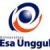 RENCANA PEMBELAJARAN SEMESTER GANJIL 2016/2017RENCANA PEMBELAJARAN SEMESTER GANJIL 2016/2017RENCANA PEMBELAJARAN SEMESTER GANJIL 2016/2017RENCANA PEMBELAJARAN SEMESTER GANJIL 2016/2017RENCANA PEMBELAJARAN SEMESTER GANJIL 2016/2017RENCANA PEMBELAJARAN SEMESTER GANJIL 2016/2017PROGRAM STUDI TEKNIK INDUSTRI FAKULTAS TEKNIKPROGRAM STUDI TEKNIK INDUSTRI FAKULTAS TEKNIKPROGRAM STUDI TEKNIK INDUSTRI FAKULTAS TEKNIKPROGRAM STUDI TEKNIK INDUSTRI FAKULTAS TEKNIKPROGRAM STUDI TEKNIK INDUSTRI FAKULTAS TEKNIKPROGRAM STUDI TEKNIK INDUSTRI FAKULTAS TEKNIKUNIVERSITAS ESA UNGGULUNIVERSITAS ESA UNGGULUNIVERSITAS ESA UNGGULUNIVERSITAS ESA UNGGULUNIVERSITAS ESA UNGGULUNIVERSITAS ESA UNGGULMata kuliahMata kuliah:Keselamatan dan Kesehatan Kerja Industri Kode MK:TIN211Mata kuliah prasyaratMata kuliah prasyarat:-Bobot MK:2Dosen PengampuDosen Pengampu:Taufiqur Rachman, ST, MTKode Dosen:6623Alokasi WaktuAlokasi Waktu:Tatap muka 14 x 100 menit, tidak ada praktik dan ada online untuk kelas executiveTatap muka 14 x 100 menit, tidak ada praktik dan ada online untuk kelas executiveTatap muka 14 x 100 menit, tidak ada praktik dan ada online untuk kelas executiveTatap muka 14 x 100 menit, tidak ada praktik dan ada online untuk kelas executiveCapaian PembelajaranCapaian Pembelajaran:Peserta mata kuliah dapat menerapkan pemecahan masalah yang terkait dengan K3 di industri. Peserta mata kuliah dapat menguraikan konsep K3 dalam dunia industri Peserta mata kuliah dapat menunjukkan hubungan antara faktor penyebab kecelakaan dan keadaan tidak selamat dalam aktivitas di industri.Peserta mata kuliah dapat merancang program kerja kegiatan K3 di industri.Peserta mata kuliah dapat menerapkan pemecahan masalah yang terkait dengan K3 di industri. Peserta mata kuliah dapat menguraikan konsep K3 dalam dunia industri Peserta mata kuliah dapat menunjukkan hubungan antara faktor penyebab kecelakaan dan keadaan tidak selamat dalam aktivitas di industri.Peserta mata kuliah dapat merancang program kerja kegiatan K3 di industri.Peserta mata kuliah dapat menerapkan pemecahan masalah yang terkait dengan K3 di industri. Peserta mata kuliah dapat menguraikan konsep K3 dalam dunia industri Peserta mata kuliah dapat menunjukkan hubungan antara faktor penyebab kecelakaan dan keadaan tidak selamat dalam aktivitas di industri.Peserta mata kuliah dapat merancang program kerja kegiatan K3 di industri.Peserta mata kuliah dapat menerapkan pemecahan masalah yang terkait dengan K3 di industri. Peserta mata kuliah dapat menguraikan konsep K3 dalam dunia industri Peserta mata kuliah dapat menunjukkan hubungan antara faktor penyebab kecelakaan dan keadaan tidak selamat dalam aktivitas di industri.Peserta mata kuliah dapat merancang program kerja kegiatan K3 di industri.SESIKEMAMPUANAKHIRMATERI PEMBELAJARANBENTUK PEMBELAJARAN SUMBER PEMBELAJARANINDIKATORPENILAIAN1Mampu menguraikan konsep K3 dalam dunia industriPengantar K3IMetoda contextual instructionMedia : kelas, komputer, LCD, whiteboard, web Sistem Manajemen Keselamatan Dan Kesehatan Kerja, Rudi Suardi, PPM, 2007 Manajemen Keselamatan Dan Kesehatan Kerja, Gempur Santosa, Prestasi Pustaka, 2004 Occupational Health And Safety Management Systems (OHSAS 18001:2007) – RequirementsKetepatan penjelasan dan ketajaman analisis2Mampu menguraikan konsep K3 dalam dunia industri dan mampu menunjukkan hubungan antara faktor penyebab kecelakaan dan keadaan tidak selamat dalam aktivitas di industri.Uregensi dan Prinsip K3IMetoda contextual instructionMedia : kelas, komputer, LCD, whiteboard, web Sistem Manajemen Keselamatan Dan Kesehatan Kerja, Rudi Suardi, PPM, 2007 Himpunan Peraturan Perundang-undangan Republik Indonesia Keselamatan Dan Kesehatan Kerja (K-3) Disertai Dengan Peraturan Perundangan Yang Terkait, Indonesia Nuansa Aulia, 2008 Manajemen Keselamatan Dan Kesehatan Kerja, Gempur Santosa, Prestasi Pustaka, 2004 Occupational Health And Safety Management Systems (OHSAS 18001:2007) – RequirementsKetepatan penjelasan dan ketajaman analisis3Mampu menguraikan konsep K3 dalam dunia industri dan mampu merancang program kerja kegiatan K3 di industri.Sistem Manajemen K3Metoda contextual instructionMedia : kelas, komputer, LCD, whiteboard, web Sistem Manajemen Keselamatan Dan Kesehatan Kerja, Rudi Suardi, PPM, 2007 Himpunan Peraturan Perundang-undangan Republik Indonesia Keselamatan Dan Kesehatan Kerja (K-3) Disertai Dengan Peraturan Perundangan Yang Terkait, Indonesia Nuansa Aulia, 2008 Manajemen Keselamatan Dan Kesehatan Kerja, Gempur Santosa, Prestasi Pustaka, 2004 Occupational Health And Safety Management Systems (OHSAS 18001:2007) – RequirementsKetepatan penjelasan dan ketajaman analisis4Mampu menguraikan konsep K3 dalam dunia industri dan mampu merancang program kerja kegiatan K3 di industri.Komitmen Dan Kebijakan Dalam Membangun Manajemen K3Metoda contextual instructionMedia : kelas, komputer, LCD, whiteboard, web Sistem Manajemen Keselamatan Dan Kesehatan Kerja, Rudi Suardi, PPM, 2007 Manajemen Keselamatan Dan Kesehatan Kerja, Gempur Santosa, Prestasi Pustaka, 2004 Occupational Health And Safety Management Systems (OHSAS 18001:2007) – RequirementsKetepatan penjelasan dan ketajaman analisis5Mampu menerapkan pemecahan masalah yang terkait dengan K3 di industri, dan mampu menguraikan konsep K3 dalam dunia industri, serta mampu merancang program kerja kegiatan K3 di industri.Pengelolaan Sumber Daya Manusia Pada Manajemen K3Metoda contextual instruction dan problem base learningMedia : kelas, komputer, LCD, whiteboard, webSistem Manajemen Keselamatan Dan Kesehatan Kerja, Rudi Suardi, PPM, 2007 Himpunan Peraturan Perundang-undangan Republik Indonesia Keselamatan Dan Kesehatan Kerja (K-3) Disertai Dengan Peraturan Perundangan Yang Terkait, Indonesia Nuansa Aulia, 2008 Manajemen Keselamatan Dan Kesehatan Kerja, Gempur Santosa, Prestasi Pustaka, 2004 Occupational Health And Safety Management Systems (OHSAS 18001:2007) – RequirementsKetepatan penjelasan dan ketajaman analisis6Mampu menerapkan pemecahan masalah yang terkait dengan K3 di industri, dan mampu menguraikan konsep K3 dalam dunia industri, serta mampu merancang program kerja kegiatan K3 di industri.Pengelolaan Operasi K3Metoda contextual instructionMedia : kelas, komputer, LCD, whiteboard, web Sistem Manajemen Keselamatan Dan Kesehatan Kerja, Rudi Suardi, PPM, 2007 Himpunan Peraturan Perundang-undangan Republik Indonesia Keselamatan Dan Kesehatan Kerja (K-3) Disertai Dengan Peraturan Perundangan Yang Terkait, Indonesia Nuansa Aulia, 2008 Occupational Health And Safety Management Systems (OHSAS 18001:2007) – RequirementsKetepatan penjelasan dan ketajaman analisis7Mampu menguraikan konsep K3 dalam dunia industri dan mampu merancang program kerja kegiatan K3 di industri.Dokumentasi Sistem Manajemen K3Metoda contextual instructionMedia : kelas, komputer, LCD, whiteboard, web Sistem Manajemen Keselamatan Dan Kesehatan Kerja, Rudi Suardi, PPM, 2007 Himpunan Peraturan Perundang-undangan Republik Indonesia Keselamatan Dan Kesehatan Kerja (K-3) Disertai Dengan Peraturan Perundangan Yang Terkait, Indonesia Nuansa Aulia, 2008 Occupational Health And Safety Management Systems (OHSAS 18001:2007) – RequirementsKetepatan penjelasan dan ketajaman analisis8Mampu menguraikan konsep K3 dalam dunia industri dan mampu merancang program kerja kegiatan K3 di industri.Pengelolaan Komunikasi Dalam Penerapan K3Metoda contextual instruction dan problem base learningMedia : kelas, komputer, LCD, whiteboard, webSistem Manajemen Keselamatan Dan Kesehatan Kerja, Rudi Suardi, PPM, 2007 Himpunan Peraturan Perundang-undangan Republik Indonesia Keselamatan Dan Kesehatan Kerja (K-3) Disertai Dengan Peraturan Perundangan Yang Terkait, Indonesia Nuansa Aulia, 2008 Occupational Health And Safety Management Systems (OHSAS 18001:2007) – RequirementsKetepatan penjelasan dan ketajaman analisis9Mampu menerapkan pemecahan masalah yang terkait dengan K3 di industri, mampu menguraikan konsep K3 dalam dunia industri, mampu menunjukkan hubungan antara faktor penyebab kecelakaan dan keadaan tidak selamat dalam aktivitas di industri, dan mampu merancang program kerja kegiatan K3 di industri.Pengelolaan Personel Dan Organisasi Yang Mengarah Pada Zero AccidentMetoda contextual instruction dan problem base learningMedia : kelas, komputer, LCD, whiteboard, webSistem Manajemen Keselamatan Dan Kesehatan Kerja, Rudi Suardi, PPM, 2007 Himpunan Peraturan Perundang-undangan Republik Indonesia Keselamatan Dan Kesehatan Kerja (K-3) Disertai Dengan Peraturan Perundangan Yang Terkait, Indonesia Nuansa Aulia, 2008 Manajemen Keselamatan Dan Kesehatan Kerja, Gempur Santosa, Prestasi Pustaka, 2004 Occupational Health And Safety Management Systems (OHSAS 18001:2007) – RequirementsKetepatan penjelasan dan ketajaman analisis10Mampu menerapkan pemecahan masalah yang terkait dengan K3 di industri, mampu menguraikan konsep K3 dalam dunia industri, mampu menunjukkan hubungan antara faktor penyebab kecelakaan dan keadaan tidak selamat dalam aktivitas di industri, dan mampu merancang program kerja kegiatan K3 di industri.Manajemen Risiko K3Metoda contextual instruction dan problem base learningMedia : kelas, komputer, LCD, whiteboard, webSistem Manajemen Keselamatan Dan Kesehatan Kerja, Rudi Suardi, PPM, 2007 Himpunan Peraturan Perundang-undangan Republik Indonesia Keselamatan Dan Kesehatan Kerja (K-3) Disertai Dengan Peraturan Perundangan Yang Terkait, Indonesia Nuansa Aulia, 2008 Manajemen Keselamatan Dan Kesehatan Kerja, Gempur Santosa, Prestasi Pustaka, 2004 Occupational Health And Safety Management Systems (OHSAS 18001:2007) – RequirementsKetepatan penjelasan dan ketajaman analisis11Mampu menerapkan pemecahan masalah yang terkait dengan K3 di industri, mampu menguraikan konsep K3 dalam dunia industri, mampu menunjukkan hubungan antara faktor penyebab kecelakaan dan keadaan tidak selamat dalam aktivitas di industri, dan mampu merancang program kerja kegiatan K3 di industri.Peralatan Perlindungan Keselamatan KerjaMetoda contextual instruction dan problem base learningMedia : kelas, komputer, LCD, whiteboard, webSistem Manajemen Keselamatan Dan Kesehatan Kerja, Rudi Suardi, PPM, 2007 Himpunan Peraturan Perundang-undangan Republik Indonesia Keselamatan Dan Kesehatan Kerja (K-3) Disertai Dengan Peraturan Perundangan Yang Terkait, Indonesia Nuansa Aulia, 2008 Manajemen Keselamatan Dan Kesehatan Kerja, Gempur Santosa, Prestasi Pustaka, 2004 Occupational Health And Safety Management Systems (OHSAS 18001:2007) – RequirementsKetepatan penjelasan dan ketajaman analisis12Mampu menerapkan pemecahan masalah yang terkait dengan K3 di industri, mampu menguraikan konsep K3 dalam dunia industri, mampu menunjukkan hubungan antara faktor penyebab kecelakaan dan keadaan tidak selamat dalam aktivitas di industri, dan mampu merancang program kerja kegiatan K3 di industri.Perbaikan Sistem Manajemen K3 Dan Analisis BiayaMetoda contextual instruction dan problem base learningMedia : kelas, komputer, LCD, whiteboard, webSistem Manajemen Keselamatan Dan Kesehatan Kerja, Rudi Suardi, PPM, 2007 Himpunan Peraturan Perundang-undangan Republik Indonesia Keselamatan Dan Kesehatan Kerja (K-3) Disertai Dengan Peraturan Perundangan Yang Terkait, Indonesia Nuansa Aulia, 2008 Manajemen Keselamatan Dan Kesehatan Kerja, Gempur Santosa, Prestasi Pustaka, 2004 Occupational Health And Safety Management Systems (OHSAS 18001:2007) – RequirementsKetepatan penjelasan dan ketajaman analisis13Mampu menerapkan pemecahan masalah yang terkait dengan K3 di industri, mampu menguraikan konsep K3 dalam dunia industri, dan mampu merancang program kerja kegiatan K3 di industri.Sistem Komputer Dan Metode Statistik Dalam Pengendalian K3Metoda contextual instruction dan problem base learningMedia : kelas, komputer, LCD, whiteboard, webSistem Manajemen Keselamatan Dan Kesehatan Kerja, Rudi Suardi, PPM, 2007 Himpunan Peraturan Perundang-undangan Republik Indonesia Keselamatan Dan Kesehatan Kerja (K-3) Disertai Dengan Peraturan Perundangan Yang Terkait, Indonesia Nuansa Aulia, 2008 Manajemen Keselamatan Dan Kesehatan Kerja, Gempur Santosa, Prestasi Pustaka, 2004Ketepatan penjelasan dan ketajaman analisis14Mampu menerapkan pemecahan masalah yang terkait dengan K3 di industri, mampu menguraikan konsep K3 dalam dunia industri, mampu menunjukkan hubungan antara faktor penyebab kecelakaan dan keadaan tidak selamat dalam aktivitas di industri, dan mampu merancang program kerja kegiatan K3 di industri.Perencanaan Implementasi Dan Audit K3Metoda contextual instruction dan problem base learningMedia : kelas, komputer, LCD, whiteboard, webSistem Manajemen Keselamatan Dan Kesehatan Kerja, Rudi Suardi, PPM, 2007 Himpunan Peraturan Perundang-undangan Republik Indonesia Keselamatan Dan Kesehatan Kerja (K-3) Disertai Dengan Peraturan Perundangan Yang Terkait, Indonesia Nuansa Aulia, 2008 Manajemen Keselamatan Dan Kesehatan Kerja, Gempur Santosa, Prestasi Pustaka, 2004 Occupational Health And Safety Management Systems (OHSAS 18001:2007) – RequirementsKetepatan penjelasan dan ketajaman analisisSESIPROSE-DURBEN-TUKSEKOR > 77 ( A / A-)SEKOR  > 65(B- / B / B+ )SEKOR > 60(C / C+ )SEKOR > 45( D )SEKOR < 45( E )BOBOT1Post testTes tertulis (UTS)Menguraikan konsep K3 dalam dunia industri dengan sangat tepat.Menguraikan konsep K3 dalam dunia industri dengan tepat.Menguraikan konsep K3 dalam dunia industri dengan cukup tepat.Menguraikan konsep K3 dalam dunia industri dengan kurang tepat.Tidak menguraikan konsep K3 dalam dunia industri.6%2Post testTes tertulis (UTS)Menguraikan konsep K3 dalam dunia industri dan menunjukkan hubungan antara faktor penyebab kecelakaan dan keadaan tidak selamat dalam aktivitas di industri terkait dengan urgensi dan prinsip K3 dengan tepat.Menunjukkan hubungan antara faktor penyebab kecelakaan dan keadaan tidak selamat dalam aktivitas di industri terkait dengan urgensi dan prinsip K3 dengan tepat.Menguraikan konsep K3 dalam dunia industri dan menunjukkan hubungan antara faktor penyebab kecelakaan dan keadaan tidak selamat dalam aktivitas di industri terkait dengan urgensi dan prinsip K3 dengan kurang tepat.Menunjukkan hubungan antara faktor penyebab kecelakaan dan keadaan tidak selamat dalam aktivitas di industri terkait dengan urgensi dan prinsip K3 dengan kurang tepat.Tidak menguraikan konsep K3 dalam dunia industri dan tidak menunjukkan hubungan antara faktor penyebab kecelakaan dan keadaan tidak selamat dalam aktivitas di industri terkait dengan urgensi dan prinsip K3.6%3Post testTes tertulis (UTS)Menguraikan konsep K3 dalam dunia industri dan merancang program kerja kegiatan K3 di industri terkait dengan sistem manajemen K3 dengan tepat.Merancang program kerja kegiatan K3 di industri terkait dengan sistem manajemen K3 dengan tepat.Menguraikan konsep K3 dalam dunia industri dan merancang program kerja kegiatan K3 di industri terkait dengan sistem manajemen K3 dengan kurang tepat.Merancang program kerja kegiatan K3 di industri terkait dengan sistem manajemen K3 dengan kurang tepat.Tidak menguraikan konsep K3 dalam dunia industri dan tidak merancang program kerja kegiatan K3 di industri terkait dengan sistem manajemen K3.7%4Post testTes tertulis (UTS)Menguraikan konsep K3 dalam dunia industri dan merancang program kerja kegiatan K3 di industri terkait dengan komitmen dan kebijakan dalam membangun manajemen K3 dengan tepat.Merancang program kerja kegiatan K3 di industri terkait dengan komitmen dan kebijakan dalam membangun manajemen K3 dengan tepat.Menguraikan konsep K3 dalam dunia industri dan merancang program kerja kegiatan K3 di industri terkait dengan komitmen dan kebijakan dalam membangun manajemen K3 dengan kurang tepat.Merancang program kerja kegiatan K3 di industri terkait dengan komitmen dan kebijakan dalam membangun manajemen K3 dengan kurang tepat.Tidak menguraikan konsep K3 dalam dunia industri dan tidak merancang program kerja kegiatan K3 di industri terkait dengan komitmen dan kebijakan dalam membangun manajemen K3.7%5Post testTes tertulis (UTS)Memberikan penerapan pemecahan masalah yang terkait dengan K3 di industri dan menguraikan konsep K3 dalam dunia industri, serta merancang program kerja kegiatan K3 di industri terkait dengan pengelolaan sumber daya manusia pada manajemen K3 dengan tepat.Memberikan penerapan pemecahan masalah yang terkait dengan K3 di industri dan merancang program kerja kegiatan K3 di industri terkait dengan pengelolaan sumber daya manusia pada manajemen K3 dengan tepat.Memberikan penerapan pemecahan masalah yang terkait dengan K3 di industri terkait dengan pengelolaan sumber daya manusia pada manajemen K3 dengan tepat.Memberikan penerapan pemecahan masalah yang terkait dengan K3 di industri dan menguraikan konsep K3 dalam dunia industri, serta merancang program kerja kegiatan K3 di industri terkait dengan pengelolaan sumber daya manusia pada manajemen K3 dengan kurang tepat.Tidak memberikan penerapan pemecahan masalah yang terkait dengan K3 di industri dan tidak menguraikan konsep K3 dalam dunia industri, serta tidak merancang program kerja kegiatan K3 di industri terkait dengan pengelolaan sumber daya manusia pada manajemen K3.8%6Post testTes tertulis (UTS)Memberikan penerapan pemecahan masalah yang terkait dengan K3 di industri dan menguraikan konsep K3 dalam dunia industri, serta merancang program kerja kegiatan K3 di industri terkait dengan pengelolaan operasi K3 dengan tepat.Memberikan penerapan pemecahan masalah yang terkait dengan K3 di industri dan merancang program kerja kegiatan K3 di industri terkait dengan pengelolaan operasi K3 dengan tepat.Memberikan penerapan pemecahan masalah yang terkait dengan K3 di industri terkait dengan pengelolaan operasi K3 dengan tepat.Memberikan penerapan pemecahan masalah yang terkait dengan K3 di industri dan menguraikan konsep K3 dalam dunia industri, serta merancang program kerja kegiatan K3 di industri terkait dengan pengelolaan operasi K3 dengan kurang tepat.Tidak memberikan penerapan pemecahan masalah yang terkait dengan K3 di industri dan tidak menguraikan konsep K3 dalam dunia industri, serta tidak merancang program kerja kegiatan K3 di industri terkait dengan pengelolaan operasi K3.8%7Post testTes tertulis (UTS) dan Tugas mandiriMenguraikan konsep K3 dalam dunia industri dan merancang program kerja kegiatan K3 di industri terkait dengan dokumentasi sistem manajemen K3 dengan tepat.Merancang program kerja kegiatan K3 di industri terkait dengan dokumentasi sistem manajemen K3 dengan tepat.Menguraikan konsep K3 dalam dunia industri dan merancang program kerja kegiatan K3 di industri terkait dengan dokumentasi sistem manajemen K3 dengan kurang tepat.Merancang program kerja kegiatan K3 di industri terkait dengan dokumentasi sistem manajemen K3 dengan kurang tepat.Tidak menguraikan konsep K3 dalam dunia industri dan tidak merancang program kerja kegiatan K3 di industri terkait dengan dokumentasi sistem manajemen K3.8%8Post testTes tertulis (UAS)Menguraikan konsep K3 dalam dunia industri dan merancang program kerja kegiatan K3 di industri terkait dengan pengelolaan komunikasi pada penerapan K3 dengan tepat.Merancang program kerja kegiatan K3 di industri terkait dengan pengelolaan komunikasi pada penerapan K3 dengan tepat.Menguraikan konsep K3 dalam dunia industri dan merancang program kerja kegiatan K3 di industri terkait dengan pengelolaan komunikasi pada penerapan K3 dengan kurang tepat.Merancang program kerja kegiatan K3 di industri terkait dengan pengelolaan komunikasi pada penerapan K3 dengan kurang tepat.Tidak menguraikan konsep K3 dalam dunia industri dan tidak merancang program kerja kegiatan K3 di industri terkait dengan pengelolaan komunikasi pada penerapan K3.8%9Post testTes tertulis (UAS)Memberikan penerapan pemecahan masalah yang terkait dengan K3 di industri, menguraikan konsep K3 dalam dunia industri, menunjukkan hubungan antara faktor penyebab kecelakaan dan keadaan tidak selamat dalam aktivitas di industri, dan mampu merancang program kerja kegiatan K3 di industri terkait dengan pengelolaan personel dan organisasi yang mengarah pada zero accident dengan tepat.Memberikan penerapan pemecahan masalah yang terkait dengan K3 di industri, menunjukkan hubungan antara faktor penyebab kecelakaan dan keadaan tidak selamat dalam aktivitas di industri, dan merancang program kerja kegiatan K3 di industri terkait dengan pengelolaan personel dan organisasi yang mengarah pada zero accident dengan tepat.Memberikan penerapan pemecahan masalah yang terkait dengan dan merancang program kerja kegiatan K3 di industri terkait dengan pengelolaan personel dan organisasi yang mengarah pada zero accident dengan tepat.Memberikan penerapan pemecahan masalah yang terkait dengan K3 di industri terkait dengan pengelolaan personel dan organisasi yang mengarah pada zero accident dengan tepat.Tidak memberikan penerapan pemecahan masalah yang terkait dengan K3 di industri, tidak menguraikan konsep K3 dalam dunia industri, tidak menunjukkan hubungan antara faktor penyebab kecelakaan dan keadaan tidak selamat dalam aktivitas di industri, dan tidak  merancang program kerja kegiatan K3 di industri terkait dengan pengelolaan personel dan organisasi yang mengarah pada zero accident.8%10Post testTes tertulis (UAS)Memberikan penerapan pemecahan masalah yang terkait dengan K3 di industri, menguraikan konsep K3 dalam dunia industri, menunjukkan hubungan antara faktor penyebab kecelakaan dan keadaan tidak selamat dalam aktivitas di industri, dan mampu merancang program kerja kegiatan K3 di industri terkait dengan manajemen risiko K3 dengan tepat.Memberikan penerapan pemecahan masalah yang terkait dengan K3 di industri, menunjukkan hubungan antara faktor penyebab kecelakaan dan keadaan tidak selamat dalam aktivitas di industri, dan merancang program kerja kegiatan K3 di industri terkait dengan manajemen risiko K3 dengan tepat.Memberikan penerapan pemecahan masalah yang terkait dengan dan merancang program kerja kegiatan K3 di industri terkait dengan manajemen risiko K3 dengan tepat.Memberikan penerapan pemecahan masalah yang terkait dengan K3 di industri terkait dengan manajemen risiko K3 dengan tepat.Tidak memberikan penerapan pemecahan masalah yang terkait dengan K3 di industri, tidak menguraikan konsep K3 dalam dunia industri, tidak menunjukkan hubungan antara faktor penyebab kecelakaan dan keadaan tidak selamat dalam aktivitas di industri, dan tidak  merancang program kerja kegiatan K3 di industri terkait dengan manajemen risiko K3.7%11Post testTes tertulis (UAS)Memberikan penerapan pemecahan masalah yang terkait dengan K3 di industri, menguraikan konsep K3 dalam dunia industri, menunjukkan hubungan antara faktor penyebab kecelakaan dan keadaan tidak selamat dalam aktivitas di industri, dan mampu merancang program kerja kegiatan K3 di industri terkait dengan peralatan perlindungan keselamatan kerja dengan tepat.Memberikan penerapan pemecahan masalah yang terkait dengan K3 di industri, menunjukkan hubungan antara faktor penyebab kecelakaan dan keadaan tidak selamat dalam aktivitas di industri, dan merancang program kerja kegiatan K3 di industri terkait dengan peralatan perlindungan keselamatan kerja dengan tepat.Memberikan penerapan pemecahan masalah yang terkait dengan dan merancang program kerja kegiatan K3 di industri terkait dengan peralatan perlindungan keselamatan kerja dengan tepat.Memberikan penerapan pemecahan masalah yang terkait dengan K3 di industri terkait dengan peralatan perlindungan keselamatan kerja dengan tepat.Tidak memberikan penerapan pemecahan masalah yang terkait dengan K3 di industri, tidak menguraikan konsep K3 dalam dunia industri, tidak menunjukkan hubungan antara faktor penyebab kecelakaan dan keadaan tidak selamat dalam aktivitas di industri, dan tidak  merancang program kerja kegiatan K3 di industri terkait dengan peralatan perlindungan keselamatan kerja.6%12Post testTes tertulis (UAS)Memberikan penerapan pemecahan masalah yang terkait dengan K3 di industri, menguraikan konsep K3 dalam dunia industri, menunjukkan hubungan antara faktor penyebab kecelakaan dan keadaan tidak selamat dalam aktivitas di industri, dan mampu merancang program kerja kegiatan K3 di industri terkait dengan perbaikan sistem manajemen K3 dan analisis biaya dengan tepat.Memberikan penerapan pemecahan masalah yang terkait dengan K3 di industri, menunjukkan hubungan antara faktor penyebab kecelakaan dan keadaan tidak selamat dalam aktivitas di industri, dan merancang program kerja kegiatan K3 di industri terkait dengan perbaikan sistem manajemen K3 dan analisis biaya dengan tepat.Memberikan penerapan pemecahan masalah yang terkait dengan dan merancang program kerja kegiatan K3 di industri terkait dengan perbaikan sistem manajemen K3 dan analisis biaya dengan tepat.Memberikan penerapan pemecahan masalah yang terkait dengan K3 di industri terkait dengan perbaikan sistem manajemen K3 dan analisis biaya dengan tepat.Tidak memberikan penerapan pemecahan masalah yang terkait dengan K3 di industri, tidak menguraikan konsep K3 dalam dunia industri, tidak menunjukkan hubungan antara faktor penyebab kecelakaan dan keadaan tidak selamat dalam aktivitas di industri, dan tidak  merancang program kerja kegiatan K3 di industri terkait dengan perbaikan sistem manajemen K3 dan analisis biaya.7%13Post testTes tertulis (UAS)Memberikan penerapan pemecahan masalah yang terkait dengan K3 di industri, menguraikan konsep K3 dalam dunia industri, dan merancang program kerja kegiatan K3 di industri terkait dengan sistem komputer dan metode statistik dalam pengendalian K3 dengan tepat.Memberikan penerapan pemecahan masalah yang terkait dengan K3 di industri, dan merancang program kerja kegiatan K3 di industri terkait dengan sistem komputer dan metode statistik dalam pengendalian K3 dengan tepat.Memberikan penerapan pemecahan masalah yang terkait dengan K3 di industri terkait dengan sistem komputer dan metode statistik dalam pengendalian K3 dengan tepat.Memberikan penerapan pemecahan masalah yang terkait dengan K3 di industri, menguraikan konsep K3 dalam dunia industri, dan merancang program kerja kegiatan K3 di industri terkait dengan sistem komputer dan metode statistik dalam pengendalian K3 dengan kurang tepat.Tidak memberikan penerapan pemecahan masalah yang terkait dengan K3 di industri, tidak menguraikan konsep K3 dalam dunia industri, dan tidak merancang program kerja kegiatan K3 di industri terkait dengan sistem komputer dan metode statistik dalam pengendalian K3.8%14Post testTes tertulis (UAS) dan Tugas mandiriMemberikan penerapan pemecahan masalah yang terkait dengan K3 di industri, menguraikan konsep K3 dalam dunia industri, menunjukkan hubungan antara faktor penyebab kecelakaan dan keadaan tidak selamat dalam aktivitas di industri, dan mampu merancang program kerja kegiatan K3 di industri terkait dengan perencanaan implementasi dan audit K3 dengan tepat.Memberikan penerapan pemecahan masalah yang terkait dengan K3 di industri, menunjukkan hubungan antara faktor penyebab kecelakaan dan keadaan tidak selamat dalam aktivitas di industri, dan merancang program kerja kegiatan K3 di industri terkait dengan perencanaan implementasi dan audit K3 dengan tepat.Memberikan penerapan pemecahan masalah yang terkait dengan dan merancang program kerja kegiatan K3 di industri terkait dengan perencanaan implementasi dan audit K3 dengan tepat.Memberikan penerapan pemecahan masalah yang terkait dengan K3 di industri terkait dengan perencanaan implementasi dan audit K3 dengan tepat.Tidak memberikan penerapan pemecahan masalah yang terkait dengan K3 di industri, tidak menguraikan konsep K3 dalam dunia industri, tidak menunjukkan hubungan antara faktor penyebab kecelakaan dan keadaan tidak selamat dalam aktivitas di industri, dan tidak  merancang program kerja kegiatan K3 di industri terkait dengan perencanaan implementasi dan audit K3.6%